English: Literature, B.A./B.S.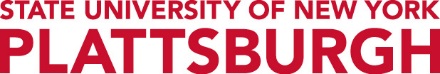 *Suggested Guided PathwayTotal Minimum Credits 120* This represents an example of a suggested 4-year program pathway. Please consult DegreeWorks and your Advisor for your specific curriculum plan. Program pathways may change based on course availability.Fall Year 1Spring Year 1Course and TitleCreditsCourse and TitleCreditsENG 101 - College Writing II3ENG 196 - Fund. Literary Study II: Trends3ENG 195 - Fund. Literary Study I: Literary Text3Social Science or other Gen Ed3Math or other Gen Ed3US Civ/Western Civ or other Gen Ed3Natural Science or other Gen Ed3-4Liberal Arts Elective3Liberal Arts Elective3Liberal Arts Elective3Total Semester Credits15-16Total Semester Credits15Fall Year 2Spring Year 2Course and TitleCreditsCourse and TitleCreditsENG 241 - Literary Criticism3ENG 2XX - Historical Lit Restricted Elective3World Sys/Language or other Gen Ed3Multicultural Lit Restricted Elective3Liberal Arts Elective3Oral Expression or other Gen Ed3Liberal Arts Elective3Liberal Arts Elective3Liberal Arts Elective3Liberal Arts Elective3LIB 200 - Critical Research Skills1Total Semester Credits16Total Semester Credits15Fall Year 3Spring Year 3Course and TitleCreditsCourse and TitleCreditsENG 301 - Expository Writing (AWR)3ENG 364 - Shakespeare3Lit Electives: British pre-1800 (Upper level)3Lit Electives: British 1800-1920 (Upper level)3Lit Electives: genre/themed (Upper level)3Lit Electives: American pre-1920 (Upper level)3Global Issues Gen Ed3English Elective: literature/writing #13Elective3Elective3Total Semester Credits15Total Semester Credits15Fall Year 4Spring Year 4Course and TitleCreditsCourse and TitleCreditsEnglish Elective: literature/writing #23English Elective: literature/writing #33Lit Electives: American post 1920 (Upper level)3Elective (Upper Level-300/400)3Elective (Upper Level-300/400)3Elective (Upper Level-300/400)3Elective (Upper Level-300/400)3Elective3Elective3Elective3Total Semester Credits15Total Semester Credits15